AusschreibungstextFP-Hinweisschild „Kabel“ HausanschlussHinweisschild „Kabel“ nach DIN 400019 weiss , Form „C“ 100x140 mm für Hausanschlüsse, mit eingespritztem Text , Balkenkreuz und Kommas, Schnappverschluss und Selbstsicherung. Komplett bestückt mit durchgefärbten Buchstaben-, Zahlenfeldern sowie Leerfeldern entsprechend Einmessung zur Montage an ………. *  liefern.Fabrikat: Franken Plastik GmbH, 90763 Fürth 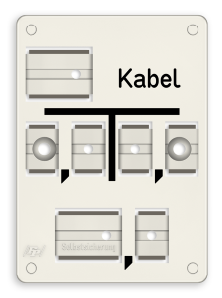 * Montage- Varianten:Montage an Pfosten Montage an HauswändeMontage an Zäune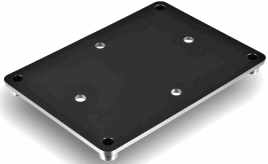 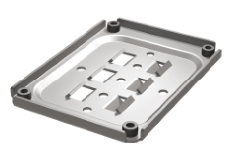 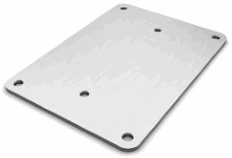 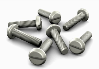 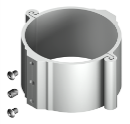 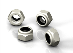 Menge:		.................................. Stück				Preis/Stk. €	.................................... Zusätzliche LV Position - Montage Montage der Beschilderung entsprechend vorstehender LV. Position